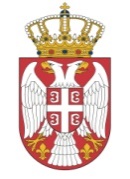 Република СрбијаМИНИСТАРСТВО ЗДРАВЉАСектор за инспекцијске пословеОдељење инспекцијe за лекове, медицинска средства и психоактивне контролисане супстанце и прекурсореБрој:______________________Датум: _____________________Место_____________________Тел: ______________________КОНТРОЛНА ЛИСТА 6УСАГЛАШЕНОСТ ЛАБОРАТОРИЈСКОГ ИСПИТИВАЊАСА СМЕРНИЦАМА ДОБРЕ ЛАБОРАТОРИЈСКЕ ПРАКСEБиорасположивост/БиоеквиваленцаШифра: КЛ-006-02/07Назив лабораторије:_____________________________________________________Адреса седишта:_________________________________________________________Одговорно лице:_________________________________________________________Адреса места испитивања:_________________________________________________Уговорна лабораторија: _________________________________________________Одговорно особа лабораторије: ____________________________________________________________________________Лабораторија је уписана у Регистар _______________________________________________Врста испитивања:           ИНСПЕКЦИЈСКА КОНТРОЛА ЦЕЛЕ КОНТРОЛНЕ ЛИСТЕЦела контролна листа – укупан број бодова за одговор ''да/нп'':   (100%)ИНСПЕКЦИЈСКА КОНТРОЛА ДЕЛА КОНТРОЛНЕ ЛИСТЕДео контролне листе-број бодова за одговор ''да/нп'':         (100%)УТВРЂЕН БРОЈ БОДОВА У НАДЗОРУ ЗА ОДГОВОР ''ДА/НП'':      (      %)ПРИСУТНО ЛИЦЕ                              М.П.                                 ИНПЕКТОР ЗА ЛЕКОВЕ И                                                                                                                                      МЕДИЦИНСКА СРЕДСТВА____________________                                                                __________________________ШИФРА: КЛ-006-02/07ДАТУМ: 12.07.2022. године1. ОДГОВОРНА ЛИЦА1. ОДГОВОРНА ЛИЦА1. ОДГОВОРНА ЛИЦА1. ОДГОВОРНА ЛИЦА1. Именована је одговорна особа лабораторије одговарајуће     квалификације да - 2 не - 0  не - 0 2. Именована је одговорна особа места испитивања одговарајуће     квалификације  да – 2 нп – 2 не - 0  не - 0 3. Именован је руководилац испитивања  да - 2 не - 0  не - 0 4. Именована је одговорна особа Система обезбеђења квалитета  да - 2 не - 0  не - 0 5. Постоји опис послова за одговорна лица  да - 2 не - 0  не - 0 6. Именована је одговорна особа за архивирање   да - 2   да - 2 не - 0 7. Постоји организациона шема  да - 2 не - 0  не - 0 8. Постоји увек доступан списак запослених укључујући и    ангажоване консултанте о којима се води евиденција о     ангажовању   да - 2 не - 0  не - 0 Обуке запослених9. Постоји одобрен План обука   да - 2 не - 0  не - 0 10. Обављена је реализација обука у складу са планом  да - 2 не - 0  не - 0 11. Постоји програм здравствене заштите запослених  да - 2 не - 0  не - 0 2. ПРОСТОРИЈЕ ЛАБОРАТОРИЈЕ2. ПРОСТОРИЈЕ ЛАБОРАТОРИЈЕ2. ПРОСТОРИЈЕ ЛАБОРАТОРИЈЕОбезбеђене су одвојене и наменске просторије/простори за испитивање биорасположивости/биоеквиваленце  да - 2 не - 0 Увек је доступна скица просторија лабораторија са приказаним путевима кретања материјала и запослених  да – 2 не - 0 Обезбеђена је просторија/простор за пријем, смештај и чување испорученог различитог материјала који се користи у поступцима испитивањах, као и уређаја  да - 2 не - 0 Обезбеђена је просторија/простор за пријем, смештај и чување узорака испитиваног и референтног лека    да - 2 не - 0 Обезбеђена је просторија/простор за архивирање  да - 2 не - 0 Обезбеђена је одговарајућа вентилација/проветравање  да - 2 не - 0 Обезбеђен простор за складиштење и чување неодобрених материјала  да - 2 не - 0 Обезбеђене су санитарне просторије  да - 2 не - 0  Обезбеђен је простор/просторија за одлагање прибора и   средстава за чишћење  да - 2 не - 0 Обезбеђена је просторија за одмор запослених лица  да - 2 не - 0 Обезбеђена је просторија/простор гардеробе и канцеларија  да - 2 не - 0 Просторије се редовно одржавају на адекватни начин  да - 2 не - 0 Предузете су мере за заштиту од штеточина и инсеката  да - 2 не - 0 3. ОПРЕМА/УРЕЂАЈИ, РЕАГЕНСИ, МАТЕРИЈАЛИ, УЗОРЦИ3. ОПРЕМА/УРЕЂАЈИ, РЕАГЕНСИ, МАТЕРИЈАЛИ, УЗОРЦИ3. ОПРЕМА/УРЕЂАЈИ, РЕАГЕНСИ, МАТЕРИЈАЛИ, УЗОРЦИ1. Има довољан број апарата у односу на број испитивања    (капацитет задовољавајући)  да - 2 не - 0 2. Опрема је квалификована  да - 2 не - 0 3. Мерна опрема је баждарена  да - 2 не - 0 4. Апарати се одржавају на исправан начин у складу са СОП-ом  да - 2 не - 0 5. Постоје књиге евиденције рада опреме /апарата  да - 2 не - 0 6. Води се евиденција температуре у фрижидерима и    замрзивачима у складу са одобреном процедуром  да - 2 не - 0 7. Води се картон сваког комада опреме/апарата (превентивно и    корективно одржавање)   да - 2 не - 0 8. Води се евиденција израде реагенаса  да - 2 не - 0 9. Реагенси  и материјали су обележени неопходним подацима  да - 2 не - 0 10. Реагенси, стандарди и материјали се чувају на прописан     начин, евиденција се води  да - 2 не - 0 11. Реагенси, стандарди и материјали протеклог рока се чувају      одвојено или је предвиђено место за ту намену  да - 2 не - 0  4. ОБЕЗБЕЂЕЊЕ КВАЛИТЕТА 4. ОБЕЗБЕЂЕЊЕ КВАЛИТЕТА 4. ОБЕЗБЕЂЕЊЕ КВАЛИТЕТА1. Обезбеђене су Стандардне оперативне процедуре    (СОП-ови) битне за рад лабораторије   да - 2 не - 0 2. Обезбеђење квалитета функционише независно у односу на    запослене укључене у испитивање  да - 2 не - 0 3. Одобрен је СОП са дефинисаним описом послова    да - 2 не - 0 4. Има довољан број запослених  да - 2 не - 0 5. Одобрен је СОП за поступање у случају откривања одступања у    испитивању  да - 2 не - 0 6. Преглед, ревизија и ажурирање СОП-ова је у надлежности ОК (обезбеђења квалитета)  да - 2 не - 0 7. Сваки део лабораторије има на располагању одговарајућу    одобрену копију СОП  да - 2 не - 0 8. Постоји поступак за ревизију СОПа  да - 2 не - 0 9. Измене СОПа су одобрене и потписане  да - 2 не - 0 10. Све верзије СОП-ова се чувају у архиви  да - 2 не - 0 11. Интерне провере се спроводе у складу са одобреним     годишњим планом  да - 2 не - 0 5. ФИЗИЧКО-ХЕМИЈСКИ СИСТЕМ ЗА ИСПИТИВАЊЕ                           НП    5. ФИЗИЧКО-ХЕМИЈСКИ СИСТЕМ ЗА ИСПИТИВАЊЕ                           НП    5. ФИЗИЧКО-ХЕМИЈСКИ СИСТЕМ ЗА ИСПИТИВАЊЕ                           НП    1. Систем одговара оном систему који је наведен у протоколу  да – 2  нп – 2 не - 0 2. Уређаји који се користе за добијање података о физичко-хемијским карактеристикама супстанци које се испитују су одговарајуће смештени  да – 2  нп – 2 не - 0 3. Уређаји који се користе за добијање података о физичко-хемијским карактеристикама супстанци које се испитују су одговарајућих конструкција  да – 2  нп – 2 не - 0 4. Уређаји који се користе за добијање података о физичко-хемијским карактеристикама супстанци које се испитују су одговарајућег капацитета  да – 2  нп – 2 не - 0 5. Исправност физичко-хемијских система је обезбеђена  да – 2  нп – 2 не - 0 6. Одређена је стабилност супстанци која се испитује и референтне супстанце  да – 2  нп – 2 не - 0 7. Постоји евиденција за податке у облику графикона добијене на аутоматизованим системима или одштампан табеларни приказ  да – 2  нп – 2 не - 0 6. ИСПИТИВАЊА6. ИСПИТИВАЊА6. ИСПИТИВАЊА1. Постоји СОП за извођење испитивања,     да - 2 не - 0 2. Постоји одобрен протокол испитивања БЕ    да - 2 не - 0 3. Постоји план спровођења испитивања БЕ   да - 2 не - 0 4. Протокол је потписан од стране руководиоца испитивања     укључујући и амандмане (уколико их има)  да - 2 не - 0 5. Наведен је датум одобрења протокола испитивања од стране    спонзора  да – 2 нп – 2 не - 0 6. Одобрена је процедура о пријему и чувању испитиваног и     референтног лека   да - 2 не - 0 7. Постоји процедура за узимање узорака плазме за испитивање  да - 2 не - 0 8. Дефинисани су услови чувања плазме  да - 2 не - 0 9. Контејнери узорака за испитивање су обележени на прописан    начин  да - 2 не - 0 10. Одобрено је упутство за припрему узорка за испитивање  да - 2 не - 0 11. Аналитичке методе су валидиране пре испитивања  да - 2 не - 0 12. Резултати испитивања, мерења и запажања су евидентирани,       без одлагања, читко, потписани су/парафирани и датирани  да - 2 не - 0 13. Обезбеђено је чување података у рачунару, предузете су мере      заштите података  да - 2 не - 0 14. Компјутеризовани системи су валидирани  да - 2 не - 0 15. Неправилности примећене у сировим подацима су испитане и      процењене  да - 2 не - 0 16. Резултати приказани у извештају о испитивању су комплетни  да - 2 не - 0 17. Постоји евиденција о испитивањима која су завршена  да - 2 не - 0 18. Постоји евиденција о испитивањима која су у току  да - 2 не - 0 7. ИЗВЕШТАЈ1. Извештај обављеног испитивања, укључујући и амандмане, потписан је и датиран од стране руководиоца испитивања  да - 2 не - 0 2. Потписан је и датиран од стране главних истраживача, уколико су именовани  да – 2 нп – 2 не - 0 3. Садржи потписану и датирану изјаву обезбеђења квалитета  да - 2 не - 0 4. Све измене су урађене од стране одговорних лица (у складу са     СОП-ом)  да - 2 не - 0 5. Наведено је место архивирања свих узорака и необрађених    података   да - 2 не - 0 6. Постоје поступци за проналажење архивираног материјала  да - 2 не - 0 7. Приступ архиви имају само овлашћена лица  да - 2 не - 0 8. Постоји евиденција запослених који имају приступ     необрађеним подацима  да - 2 не - 0 9. Постоји евиденција о материјалу који је узет и враћен у архиву  да - 2 не - 0 10. Документација и материјали се чувају у захтеваном или     неопходном периоду  да - 2 не - 0 11. Документација и материјали су заштићени од нестанка или      оштећења  да - 2 не - 0 Р.бр.Степен ризикаБрој бодова у надзору у %1.Незнатан91 - 1002.Низак81 - 903.Средњи71 - 804.Висок61 - 705.Критичан60 и мање